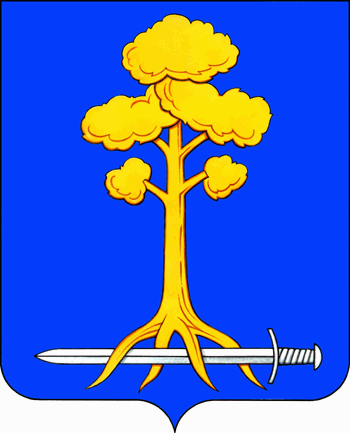 МУНИЦИПАЛЬНОЕ ОБРАЗОВАНИЕСЕРТОЛОВСКОЕ ГОРОДСКОЕ ПОСЕЛЕНИЕВСЕВОЛОЖСКОГО МУНИЦИПАЛЬНОГО РАЙОНАЛЕНИНГРАДСКОЙ ОБЛАСТИАДМИНИСТРАЦИЯП О С Т А Н О В Л Е Н И Е2 мая 2023г.                                                                                  № 408г. СертоловоО внесении изменений в  План мероприятий, посвященных празднованию 78-ой годовщины Победы советского народа в Великой Отечественной войне 1941-1945 годовВ соответствии с пунктом 11 части 1 статьи 14, части 4 статьи 15 Федерального закона Российской Федерации от 06.10.2003 г. № 131-ФЗ «Об общих принципах организации местного самоуправления в Российской Федерации», Уставом муниципального образования Сертоловское городское поселение Всеволожского муниципального района Ленинградской области администрация МО СертоловоПОСТАНОВЛЯЕТ:     1. Внести в  План мероприятий, посвященных празднованию 78-ой годовщины Победы советского народа в Великой Отечественной войне 1941-1945 годов, утвержденный согласно приложению №1 к постановлению администрации №383 от 20.04.2023г. «О подготовке и проведении на территории МО Сертолово мероприятий, посвященных празднованию 78-ой годовщины Победы советского народа в Великой Отечественной войне 1941-1945 годов», следующие изменения:1.1 наименование мероприятия п.6 изложить в следующей редакции: «Торжественное мероприятие, праздничный концерт».1.2 мероприятие по п.7 «Шествие колонны», в том числе приложение №3, исключить. 3. Постановление вступает в силу после подписания. 4.Настоящее постановление подлежит опубликованию в газете «Петербургский рубеж» и размещению на официальном сайте администрации МО Сертолово в информационно-телекоммуникационной сети Интернет. 5. Контроль за исполнением настоящего постановления оставляю за собой. Глава администрации					    	    Ю.А. Ходько